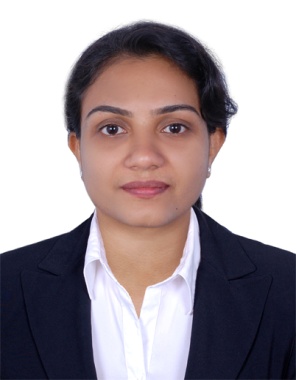 LiniLini.362557@2freemail.com Career Objective:To employ my knowledge and experience with the intention of securing a professional career in Accounts with opportunity for challenges and career advancement, while gaining knowledge of new skills and expertise.Summary:MBA (Madras University), M.Com from Madurai Kamraj University Post Graduate with 3+ years of Accounting Career in Apparels Export/ Finance Pvt Ltd/Automobile IndustrySkills:Book keeping, Journal, Ledger, Accounts Receivable/Payable, Petty Cash Management, Bank Reconciliations, Profit & Loss Balance Sheet, Good Analytical SkillsAcademic Qualification:MBA - Finance Post Graduate from Madras University -2014 M.Com from Madurai Kamraj University - 2007BCom from Calicut University – 2003Certifications:Course	       : Accounting (Tally6.3,7.2, tally9)                             (Government of Kerala (STED project))Course           : Office automation (MS Office)Course           : Type writing Lower	        (Government of Kerala)Professional Experience:  Maruti Suzuki Dealer (July 2016 – Present)Back Office AssistantJob Profile:Compile receipts and update cash bookData entry Preparation of BRS Supporting Insurance Department in Premium Calculation, endorsement, break in renewalHandling Customer queries on Insurance detailsSree Gokulam Chit & Finance Pvt , Chennai Corporate Office (July 2008 – March 2009)Accountant:Reporting to Finance ManagerJob Profile:Preparation of various books like ledgers, petty cash book,cash book,bank book, BRS etc….Handling tally process of cash book,bank statement and collection statement.Handling fixed deposits and staff security deposits for clients in 230 branches all over India.Issuing of Fixed deposit receipts based on the amount ,duration and other relavant information of the client.Calculation of interest amount for each client based on the fixed amountFiling of TDS , form 15 G/H based on client’s annual income.Liasing with other branches on a daily basis related to client queries and solving issues Unitex Fashions Apparels, Chennai (Nov 2006 – June 2008)AccountantReporting to Finance ManagerPreparation of daily Cash receipts and paymentsMaintenance of day today Petty cash.Coordinate to complete Monthly Bank Reconciliation Statements of all bank accounts maintainedMaintenance of asset records Compile receipts and update cash bookWorking with spreadsheets, sales and purchase ledgers and journalsPersonal Profile:D.O.B: 18.05.1982Gender: FemaleNationality: IndianFather’s Name: Stanley RichardsonVisa Status: Visit Visa (till 30th June 2017)